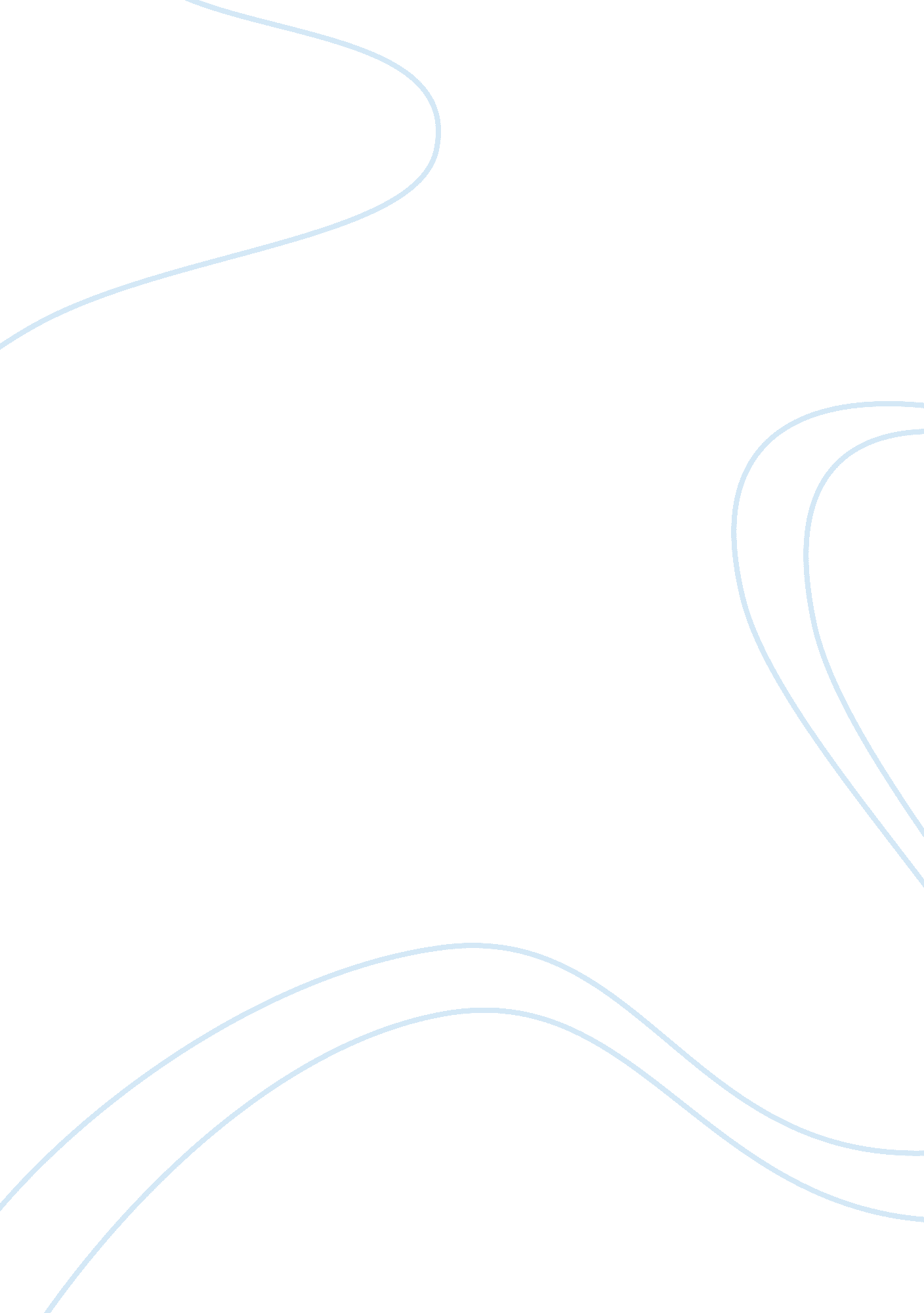 Your creative thinking profileBusiness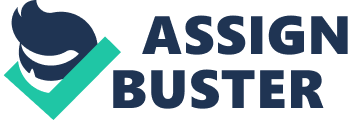 Your Creative Thinking Profile Introduction The prime intent of this essay is to describe and analyze personal creative thinking profile, followed by a job role, which best suits with the profile and the process through which the colleagues and others would be able to have a better collaboration with distinct styles of creative thinking. 
Discussion 
Based upon the course text of " Tapping into Our Creative Thinking Skills to Manage Complex Problems", the personal creative profile that goes parallel to me is the “ Integrator.” The reason behind this is the excellence persistent in all the aspects of problem solving creativity style. These aspects can be apparently observed as clarifying any sort of problem, creating ideas, developing solutions and also implementing effective plans. However, at certain conditions, I become a “ Hare.” This is because of having improper knowledge about implementing required skills. Moreover, at certain times, I also become an “ Optimist.” This is because of having deficiency in clarity with regards to the problems faced at certain adverse situations (Pucciuo, n. d.). 
The role, which I aspire to have, is of a top managerial position of an organization. In this regard, I must possess certain roles about resolving several issues within the organization. Hence, from the organizational perspective, it is quite essential to have all the desired qualities in the creative thinking profile. Being the “ Integrator”, it is desirable for the organization to have me as the top managerial position, based on which several issues can be resolved in an efficient manner. Moreover, at certain times, I also lack in clarifying any sort of problem. Thus, the job role, which best suits me besides the top managerial position, is the idea along with solution provider (Pucciuo, n. d.). 
It is worth mentioning that as a manger of an organization, it is quite important to learn, respect and collaborate with other individuals for attaining predetermined business or operational targets. This can be made possible by encouraging the colleagues and the subordinates along with others to have and share a common goal. As per my understanding, arranging team meetings and other events would certainly lead towards forming greater collaboration with the members. In addition, forming greater communication with the colleagues and the others would also lead towards strong collaboration (Meador, 1997; Pucciuo, n. d.). 
It has been evident that each and every organization possesses diverse nature of people working in a collaborative manner towards the attainment of desired targets. These people have different thoughts as well as ideas and also possess different problem solving abilities. In this regard, certain section of people has more problem clarifying skills, while others have more idea on developing collaboration skills. Thus, it can be affirmed that an organization possessing a mix of people with developed skills with regards to problem solving, will be able to resolve issues effectively. This would also let the organization to attain superior competitive position and sustain in this competitive landscape as compared to others (Proctor, 2005; Pucciuo, n. d.). 
Conclusion 
From the above analysis and discussion, it can be ascertained that there often lays the requirement of forming creative thinking profile for gaining greater success and widening the possibility to play imperative roles in changing the cultural context at large. 
References 
Meador, K. S. (1997). Creative thinking and problem solving for young learners. The United States: Libraries Unlimited. 
Proctor, T. (2005). Creative problem solving for managers: developing skills for decision making and innovation. The United States: Psychology Press. 
Pucciuo, G. J. (n. d.). Tapping into our creative thinking skills to manage complex problems. International Center for Studies in Creativity, 1-47. 